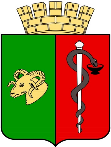 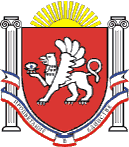 ЕВПАТОРИЙСКИЙ ГОРОДСКОЙ СОВЕТРЕСПУБЛИКА КРЫМ
Р Е Ш Е Н И ЕII созывСессия №6326.12.2022                                   г. Евпатория                                            № 2-63/7Об утверждении Положения о муниципальном     жилищном контроле      на      территории муниципального образованиягородской   округ   ЕвпаторияРеспублики Крым В соответствии с Жилищным кодексом Российской Федерации, Федеральным законом от 31.07.2020 №248-ФЗ «О государственном контроле (надзоре) и муниципальном контроле в Российской Федерации», со статьей 35 Федерального закона от 06.10.2003 № 131-ФЗ «Об общих принципах организации местного самоуправления в Российской Федерации», ст.27 Закона Республики Крым от 21.08.2014 №54-ЗРК «Об основах местного самоуправления в Республике Крым », на основании п.42 ч.2 ст.40 Устава муниципального образования городской округ Евпатория Республики Крым, и рассмотрев протест прокуратуры города Евпатории от 27.09.2022 № 019-2022 Прдп 57-22-20350007 на решение Евпаторийского городского совета Республики Крым от 10.12.2021 №2-39/11 «Об утверждении Положения о муниципальном жилищном контроле на территории муниципального образования городской округ Евпатория Республики Крым», -городской совет РЕШИЛ:         1.   Утвердить Положение о  муниципальном жилищном контроле администрации города Евпатории Республики Крым. Прилагается.         2. Решения от 25.02.2022 № 2-43/14 «О внесении изменений в Положение  о муниципальном жилищном контроле на территории муниципального образования городской округ Евпатории Республики Крым, утвержденные решением Евпаторийского городского совета от 10.12.2021 № 2-39/11», от 10.12.2021 №2-39/11 «Об утверждении Положения о муниципальном жилищном контроле на территории муниципального образования городской округ Евпатории Республики Крым» считать утратившими силу.         3.   Настоящее решение вступает в силу со дня обнародования на официальном портале Правительства Республики Крым http://rk.gov.ru/ в разделе: муниципальные образования, подраздел - Евпатория, а также на официальном сайте муниципального образования городской округ Евпатория Республики http://my-evp.ru в разделе: Документы, подраздел документы городского совета в информационно-телекоммуникационной сети общего пользования.4. Контроль за исполнением настоящего решения возложить на Врио главы администрации города Евпатории Республики Крым Лоскутова А.А.Председатель Евпаторийского городского совета                                                                       Э.М. Леонова